Nom: 				Classe: You need to immediately select the office button in the far top left hand corner of the page.  Select “Save As”.  Save the document under your first and last name. Save often. Saving is your friend. Objective: Learning about Paris and Paris MonumentsSurf to:    http://about-france.com/regions.htm How many regions are there in France? Surf to:  http://www.parisdigest.com/information/mapmetro.htm When does the first metro start in the morning?   When is the last metro on Saturdays?Each color depicts a different train line. Each line has a color and a number. How many train lines service the Paris metropolitan area? How much is a standard ticket? What line, color and number, stops at the Notre Dame Cathedral? Surf to: http://www.livescience.com/29391-eiffel-tower.html What year was the Eiffel tower built? Why was the Eiffel tower built? Who built the Eiffel tower?  For how many years was the Eiffel tower the tallest building in the world? . What building was the first building to be taller than the Eiffel tower? List three OTHER fun facts about the Eiffel tower.	4.   Surf to http://mentalfloss.com/article/22359/quick-10-arc-de-triomphe What famous French historical figure commissioned the building of the Arc de Triomphe? Did this famous person ever get to see the completed Arc de Triomphe? Explain your answer:  Watch the very short youtube video on the page. Describe what you saw: 5.  Surf to http://gofrance.about.com/od/parisattractions/p/arcdetriomphe.htm What metro station would you get off at if you wanted to visit the Arc de Triomphe? When is the Arc open?   How many steps would you have to climb to get to the top?  How much does it cost to visit the top?  6. Surf to http://www.notredamedeparis.fr/-English- How old is the Cathedral de Notre-Dame?     What are the hours of visitation?   Do they still have church in this very ancient cathedral?   7. Surf to http://www.musique-sacree-notredamedeparis.fr/Listen to the music samples on the right hand side of the page. Describe what you hear? Is it instrumental or are there lyrics?    What language is being used if it has lyrics? 8. Surf to http://www.sacre-coeur-montmartre.com/IMG/pdf/depliant_gb.pdfOn the second page of this PDF it gives 6 important dates about the Sacre-Coeur Cathedral. Summarize these important dates. Give the date and its importance: When is the Sacre-Coeur Cathedral open for visits?Go to google translate-what does the phrase “Sacre-Coeur” mean in English? Why do you think the Cathedral has this name: Surf images of the Sacre-Coeur Cathedral and the Notre Dame Cathedral. Which church do you like best? Which one would you visit? Cut and paste your favorite pictures of the Sacre Coeur Cathedral and the Norte Dame Cathedral below. Please shrink the photos to fit in the space below.9. Surf to http://www.timeanddate.com/holidays/france/bastille-day What is Bastille day?  Describe what the original Bastille was. What day of the week will Bastille day be held in July 2014? 10. Surf to http://www.louvre.fr/enClick on “The Art Work of the Day” picture. What is the title of the art work of the day? What type of art is it (sculpture, painting, etc?) Give a brief history of the piece of art. Now click on “Masterpieces of the Louvre”.  What/Who are the museum’s “Three Greatest Ladies” Find a picture of each of these on the page and cut and paste them in the space below. Please shrink the photos so that they fit below. HOW WILL YOU GET THERE??? WHERE WILL YOU STAY???Now is your turn to surf the internet freely. I want you to find a flight leaving Jackson, MS and landing in Paris France. You will be leaving January 1, 2014 and returning on Jan 15, 2014. Answer the questions below.What airline are you using (Delta, American, etc)? What time does your flight take off on January 1, 2014?What time/day does it land in Paris?What is the cost of the flight? Now you will need a hotel for 13 nights in Paris France. Use your internet skill and find a nice hotel to stay in while you visit France. You will not have a car, so a hotel near a Metro station will be helpful.What is the name of your hotel?What is the address of your hotel?What is the name of the nearest metro station?How much will you spend per night at this hotel? Paste a picture of your hotel in the space below.When you are done, you need to save one last time. Then you need to print the project out. Go into the library, quietly, and get your paper from the librarian. 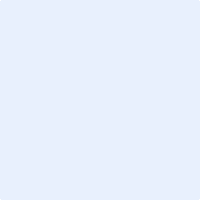 